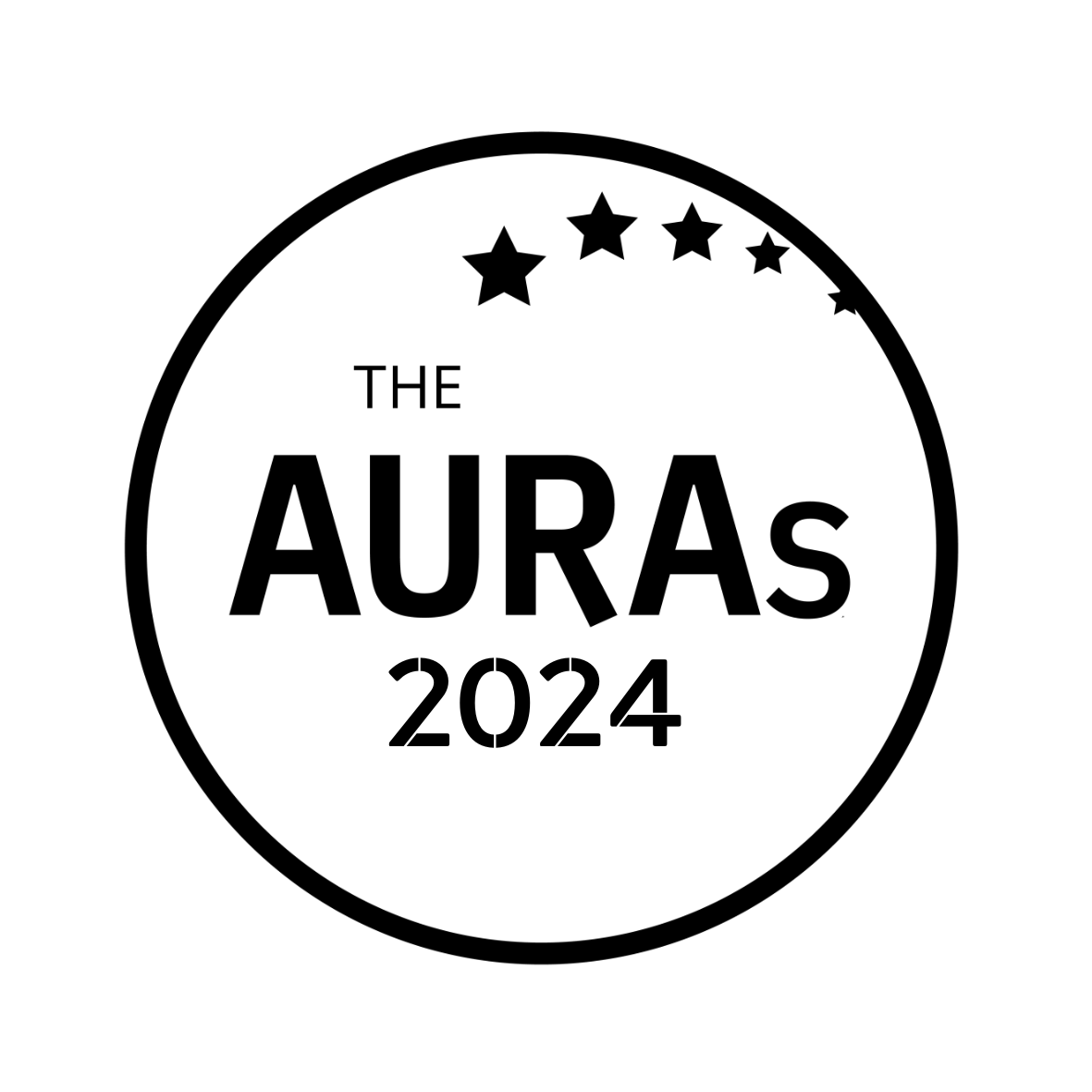 INDIVIDUAL IMPACT - AGENCY ENTRY FORMAward CriteriaThis award celebrates someone from any level within an agency you have worked with who has made an outstanding contribution or notable personal impact in the last year.  It could be in relation to their contribution to a particular project, a specific moment when they stepped in and saved the day – or in recognition of their contribution over the longer termName of the person you are nominating:  	     The agency they work for:			     A contact email for them:  			      (so we can get in touch if they are shortlisted)Your name:  					     Your company:				     Your email:  					     YOUR NOMINATIONPlease tell us why you or this person deserves to win this award.  Wherever possible please use examples to help us understand what makes them special. You are welcome to include endorsements, but these are optional.        Please submit this form to awards@aura.org.uk by 1800hrs Wednesday 15th May 2024CONDITIONS OF ENTRY & KEY TIMINGSOnly AURA members can nominate in this categoryA nomination can be in respect of a body of work done by an agency or a single project You may enter more than one nominee for this award.    Nominations close on Wednesday 15th May 2024The shortlisted finalists will be judged by an AURA judging panel.Shortlisted nominees will be contacted by AURA by 10th June 2024.  AURA will get in touch with the nominated contact shared in your submission.Winners will be announced on 25th July 2024  at the AURA Awards, which will be held at the Kia Oval, LondonWith thanks to BoxClever  for supporting this award!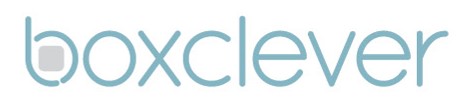 